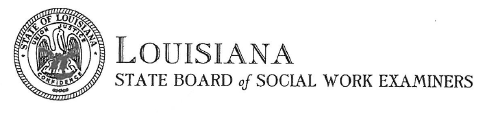 Verification Request FormThis form is used to request verification of your license, certification, or registration from the Louisiana State Board of Social Work Examiners. Please note that some jurisdictions require a specific form to be completed as part of their application process. Please complete the form and send to Kelly Sicard, by email at kelly.sicard@labswe.org, by mail, or by fax at 225-756-3472. Processing time is between 10 – 15 business days.Provide remittal instructions hereFee is $5.00 if made by money order or cashier’s check, there is an additional $3.00 processing fee for credit cardPayment information  OFFICE USE ONLYREQUESTOR’S NAMELICENSE NUMBERADDRESSADDRESS 2CITY, STATE, ZIPPHONE NUMBEREMAIL ADDRESSName on cardCard Type (visa, mastercard, discover)Card NumberExpiration DateZIP Code associated with card